附件2：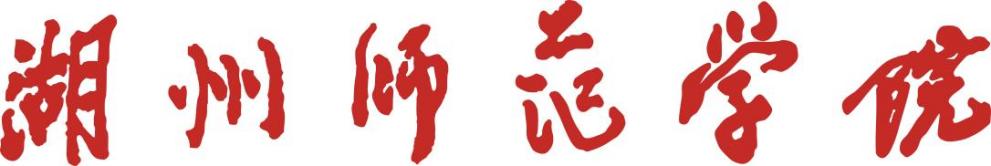 优秀研究生导师申 报 表导师姓名：          姚金兰            学 位 点：         护理硕士           所在学院：          医学院           联系方式：           669533          填表日期：     2023年 5月5日       湖州师范学院研究生院制填  表  说  明1. 本表建议用打印方式填写，填写内容应实事求是、内容翔实、文字精炼。2. 时间格式填写8位数字，如19720101； 3. 成果业绩统计时期2018年5月1日至2023年5月1日。4. 获奖情况以获奖证书或文件发布日期为准。5. 申请人所填内容，由所在学院负责审核。6. 表中栏目没有内容的一律填“无”。7. 本表纸质版单面打印，左侧装订。申报人承诺：本人承诺以下所填内容完全真实，如有虚假，愿意承担相应责任。申请人签字：                                        年    月   日一、基本情况三、教学科研业绩四、推荐意见五、佐证材料5.1 个人业绩简介（200字左右）在研究生的培养中她充分尊重学生的个性差异，始终用欣赏的眼光看待学生，引导学生做人做事、成长成才。她始终践行“学高为师，身正为范”，真正做到了用自己的言传身教去育人，去塑造学生的品质与灵魂。从 2012 年至今，一共指导硕士研究生 31 名，其中已毕业 20 名，他们已相继成为医院的骨干。作为学位点负责人，她领团队在培养国家特需、社会急需、医德高尚、技能精湛的高、专、能型护理人才方面开展一系列探索与实践，为护理硕士专业学位研究生教育树立了浙江样板。5.2指导研究生情况（研究生管理系统截图）5.3 育人效果证明材料（对应上表相关内容按顺序提供证明）5.3.1湖州市科技局项目验收证书5.3.2殷钰-国家奖学金证书5.3.3龙兴霞-国家奖学金证书5.3.4孙云霞-国家奖学金证书5.3.5殷钰-省优秀毕业生证书5.3.6龙兴霞-省优秀毕业生证书5.3.7孙云霞-省优秀毕业生证书5.3.8龙兴霞-优秀研究生、优秀研究生干部文件5.3.9孙云霞-优秀研究生文件（见5.3.8）5.3.9沈佩烨-优秀研究生、优秀研究生干部文件5.3.10付晓凡-省新苗立项通知5.3.11张甜怡-省新苗立项通知5.3.12吴钰琦-省新苗立项通知5.3.13刘竹琴-护理研究论文5.3.14殷钰-中华护理教育论文5.3.15彭琦-护理学杂志论文5.3.16孟美美-中华现代护理杂志论文5.3.17付晓凡-护士进修杂志论文5.3.18孙云霞--护士进修杂志论文5.3.19方娟-中华护理百篇优秀论文5.3.20龙兴霞-CMB中国护理网研究生论坛口头汇报5.4教学科研业绩（对应上表相关内容按顺序提供证明）5.4.1浙江省研究生教育学会教学成果二等奖证书5.4.2湖州师范学院教学成果一等奖证书5.4.3浙江省“十四五”研究生课程思政教学师范团队立项文件5.4.4浙江省研究生联合培养基地验收文件5.4.5研究生的教育管理探索与创新专著5.4.6国际发明专利证书5.4.7继续教育研究论文导师姓名导师姓名导师姓名导师姓名姚金兰姚金兰姚金兰姚金兰姚金兰姚金兰出生日期出生日期出生日期1969011119690111196901111969011119690111196901111969011119690111政治面貌政治面貌政治面貌政治面貌民进会员民进会员民进会员民进会员民进会员民进会员学历/学位学历/学位学历/学位本科/硕士本科/硕士本科/硕士本科/硕士本科/硕士本科/硕士本科/硕士本科/硕士职称/职务职称/职务职称/职务职称/职务教授/副院长教授/副院长教授/副院长教授/副院长教授/副院长教授/副院长留学经历留学经历留学经历入职时间入职时间入职时间入职时间198708011987080119870801198708011987080119870801专业领域专业领域专业领域危重症护理危重症护理危重症护理危重症护理危重症护理危重症护理危重症护理危重症护理获得导师资格情况获得导师资格情况获得导师资格情况获得导师资格情况硕导硕导2012年3月2012年3月2012年3月2012年3月导师年度考核结果导师年度考核结果导师年度考核结果2022年：优秀2021年：优秀2020年：优秀2022年：优秀2021年：优秀2020年：优秀2022年：优秀2021年：优秀2020年：优秀2022年：优秀2021年：优秀2020年：优秀2022年：优秀2021年：优秀2020年：优秀2022年：优秀2021年：优秀2020年：优秀2022年：优秀2021年：优秀2020年：优秀2022年：优秀2021年：优秀2020年：优秀获得导师资格情况获得导师资格情况获得导师资格情况获得导师资格情况完整指导研究生届数完整指导研究生届数8届8届8届8届导师年度考核结果导师年度考核结果导师年度考核结果2022年：优秀2021年：优秀2020年：优秀2022年：优秀2021年：优秀2020年：优秀2022年：优秀2021年：优秀2020年：优秀2022年：优秀2021年：优秀2020年：优秀2022年：优秀2021年：优秀2020年：优秀2022年：优秀2021年：优秀2020年：优秀2022年：优秀2021年：优秀2020年：优秀2022年：优秀2021年：优秀2020年：优秀第一导师身份获校级及以上优秀学位论文情况第一导师身份获校级及以上优秀学位论文情况第一导师身份获校级及以上优秀学位论文情况第一导师身份获校级及以上优秀学位论文情况获批级别获批级别学生姓名学生姓名学生姓名学生姓名学位论文题目学位论文题目学位论文题目学位论文题目学位论文题目学位论文题目学位论文题目学位论文题目学位论文题目学位论文题目学位论文题目第一导师身份获校级及以上优秀学位论文情况第一导师身份获校级及以上优秀学位论文情况第一导师身份获校级及以上优秀学位论文情况第一导师身份获校级及以上优秀学位论文情况无无第一导师身份获校级及以上优秀学位论文情况第一导师身份获校级及以上优秀学位论文情况第一导师身份获校级及以上优秀学位论文情况第一导师身份获校级及以上优秀学位论文情况负面清单自查（填“是”和“否”）负面清单自查（填“是”和“否”）负面清单自查（填“是”和“否”）负面清单自查（填“是”和“否”）有违反师德师风行为者；有违反师德师风行为者；有违反师德师风行为者；有违反师德师风行为者；有违反师德师风行为者；有违反师德师风行为者；有违反师德师风行为者；有违反师德师风行为者；有违反师德师风行为者；有违反师德师风行为者；有违反师德师风行为者；有违反师德师风行为者；有违反师德师风行为者；否否否否负面清单自查（填“是”和“否”）负面清单自查（填“是”和“否”）负面清单自查（填“是”和“否”）负面清单自查（填“是”和“否”）发生过教学事故或实验室安全事故者；发生过教学事故或实验室安全事故者；发生过教学事故或实验室安全事故者；发生过教学事故或实验室安全事故者；发生过教学事故或实验室安全事故者；发生过教学事故或实验室安全事故者；发生过教学事故或实验室安全事故者；发生过教学事故或实验室安全事故者；发生过教学事故或实验室安全事故者；发生过教学事故或实验室安全事故者；发生过教学事故或实验室安全事故者；发生过教学事故或实验室安全事故者；发生过教学事故或实验室安全事故者；否否否否负面清单自查（填“是”和“否”）负面清单自查（填“是”和“否”）负面清单自查（填“是”和“否”）负面清单自查（填“是”和“否”）所指导的研究生有严重违法违纪者；所指导的研究生有严重违法违纪者；所指导的研究生有严重违法违纪者；所指导的研究生有严重违法违纪者；所指导的研究生有严重违法违纪者；所指导的研究生有严重违法违纪者；所指导的研究生有严重违法违纪者；所指导的研究生有严重违法违纪者；所指导的研究生有严重违法违纪者；所指导的研究生有严重违法违纪者；所指导的研究生有严重违法违纪者；所指导的研究生有严重违法违纪者；所指导的研究生有严重违法违纪者；否否否否负面清单自查（填“是”和“否”）负面清单自查（填“是”和“否”）负面清单自查（填“是”和“否”）负面清单自查（填“是”和“否”）本人或指导的研究生存在学术不端；本人或指导的研究生存在学术不端；本人或指导的研究生存在学术不端；本人或指导的研究生存在学术不端；本人或指导的研究生存在学术不端；本人或指导的研究生存在学术不端；本人或指导的研究生存在学术不端；本人或指导的研究生存在学术不端；本人或指导的研究生存在学术不端；本人或指导的研究生存在学术不端；本人或指导的研究生存在学术不端；本人或指导的研究生存在学术不端；本人或指导的研究生存在学术不端；否否否否负面清单自查（填“是”和“否”）负面清单自查（填“是”和“否”）负面清单自查（填“是”和“否”）负面清单自查（填“是”和“否”）指导的研究生在各级学位论文抽检中被认定为“存在问题学位论文”，或盲审论文未通过者；指导的研究生在各级学位论文抽检中被认定为“存在问题学位论文”，或盲审论文未通过者；指导的研究生在各级学位论文抽检中被认定为“存在问题学位论文”，或盲审论文未通过者；指导的研究生在各级学位论文抽检中被认定为“存在问题学位论文”，或盲审论文未通过者；指导的研究生在各级学位论文抽检中被认定为“存在问题学位论文”，或盲审论文未通过者；指导的研究生在各级学位论文抽检中被认定为“存在问题学位论文”，或盲审论文未通过者；指导的研究生在各级学位论文抽检中被认定为“存在问题学位论文”，或盲审论文未通过者；指导的研究生在各级学位论文抽检中被认定为“存在问题学位论文”，或盲审论文未通过者；指导的研究生在各级学位论文抽检中被认定为“存在问题学位论文”，或盲审论文未通过者；指导的研究生在各级学位论文抽检中被认定为“存在问题学位论文”，或盲审论文未通过者；指导的研究生在各级学位论文抽检中被认定为“存在问题学位论文”，或盲审论文未通过者；指导的研究生在各级学位论文抽检中被认定为“存在问题学位论文”，或盲审论文未通过者；指导的研究生在各级学位论文抽检中被认定为“存在问题学位论文”，或盲审论文未通过者；否否否否负面清单自查（填“是”和“否”）负面清单自查（填“是”和“否”）负面清单自查（填“是”和“否”）负面清单自查（填“是”和“否”）存在其他违反学校导师管理相关文件者。存在其他违反学校导师管理相关文件者。存在其他违反学校导师管理相关文件者。存在其他违反学校导师管理相关文件者。存在其他违反学校导师管理相关文件者。存在其他违反学校导师管理相关文件者。存在其他违反学校导师管理相关文件者。存在其他违反学校导师管理相关文件者。存在其他违反学校导师管理相关文件者。存在其他违反学校导师管理相关文件者。存在其他违反学校导师管理相关文件者。存在其他违反学校导师管理相关文件者。存在其他违反学校导师管理相关文件者。否否否否二、育人效果二、育人效果二、育人效果二、育人效果二、育人效果二、育人效果二、育人效果二、育人效果二、育人效果二、育人效果二、育人效果二、育人效果二、育人效果二、育人效果二、育人效果二、育人效果二、育人效果二、育人效果二、育人效果二、育人效果二、育人效果将研究生纳入自己的科研团队，共同申报并获批市厅级以上项目（可加行）将研究生纳入自己的科研团队，共同申报并获批市厅级以上项目（可加行）将研究生纳入自己的科研团队，共同申报并获批市厅级以上项目（可加行）将研究生纳入自己的科研团队，共同申报并获批市厅级以上项目（可加行）将研究生纳入自己的科研团队，共同申报并获批市厅级以上项目（可加行）将研究生纳入自己的科研团队，共同申报并获批市厅级以上项目（可加行）将研究生纳入自己的科研团队，共同申报并获批市厅级以上项目（可加行）将研究生纳入自己的科研团队，共同申报并获批市厅级以上项目（可加行）将研究生纳入自己的科研团队，共同申报并获批市厅级以上项目（可加行）将研究生纳入自己的科研团队，共同申报并获批市厅级以上项目（可加行）将研究生纳入自己的科研团队，共同申报并获批市厅级以上项目（可加行）将研究生纳入自己的科研团队，共同申报并获批市厅级以上项目（可加行）将研究生纳入自己的科研团队，共同申报并获批市厅级以上项目（可加行）将研究生纳入自己的科研团队，共同申报并获批市厅级以上项目（可加行）将研究生纳入自己的科研团队，共同申报并获批市厅级以上项目（可加行）将研究生纳入自己的科研团队，共同申报并获批市厅级以上项目（可加行）将研究生纳入自己的科研团队，共同申报并获批市厅级以上项目（可加行）将研究生纳入自己的科研团队，共同申报并获批市厅级以上项目（可加行）将研究生纳入自己的科研团队，共同申报并获批市厅级以上项目（可加行）将研究生纳入自己的科研团队，共同申报并获批市厅级以上项目（可加行）将研究生纳入自己的科研团队，共同申报并获批市厅级以上项目（可加行）序号序号学生姓名学生姓名项目名称项目级别项目级别项目级别项目级别项目级别项目级别项目级别立项时间立项时间立项时间立项时间立项时间学生排名学生排名学生排名学生排名11孟美美孟美美产次对孕妇胰岛素抵抗的影响研究湖州市科技局项目湖州市科技局项目湖州市科技局项目湖州市科技局项目湖州市科技局项目湖州市科技局项目湖州市科技局项目2016-20192016-20192016-20192016-20192016-20192/62/62/62/622付晓凡付晓凡产次对孕妇胰岛素抵抗的影响研究湖州市科技局项目湖州市科技局项目湖州市科技局项目湖州市科技局项目湖州市科技局项目湖州市科技局项目湖州市科技局项目2016-20192016-20192016-20192016-20192016-20195/65/65/65/633殷钰殷钰产次对孕妇胰岛素抵抗的影响研究湖州市科技局项目湖州市科技局项目湖州市科技局项目湖州市科技局项目湖州市科技局项目湖州市科技局项目湖州市科技局项目2016-20192016-20192016-20192016-20192016-20196/66/66/66/6指导的研究生获得优秀毕业生、实践成果、奖学金等荣誉（可加行）指导的研究生获得优秀毕业生、实践成果、奖学金等荣誉（可加行）指导的研究生获得优秀毕业生、实践成果、奖学金等荣誉（可加行）指导的研究生获得优秀毕业生、实践成果、奖学金等荣誉（可加行）指导的研究生获得优秀毕业生、实践成果、奖学金等荣誉（可加行）指导的研究生获得优秀毕业生、实践成果、奖学金等荣誉（可加行）指导的研究生获得优秀毕业生、实践成果、奖学金等荣誉（可加行）指导的研究生获得优秀毕业生、实践成果、奖学金等荣誉（可加行）指导的研究生获得优秀毕业生、实践成果、奖学金等荣誉（可加行）指导的研究生获得优秀毕业生、实践成果、奖学金等荣誉（可加行）指导的研究生获得优秀毕业生、实践成果、奖学金等荣誉（可加行）指导的研究生获得优秀毕业生、实践成果、奖学金等荣誉（可加行）指导的研究生获得优秀毕业生、实践成果、奖学金等荣誉（可加行）指导的研究生获得优秀毕业生、实践成果、奖学金等荣誉（可加行）指导的研究生获得优秀毕业生、实践成果、奖学金等荣誉（可加行）指导的研究生获得优秀毕业生、实践成果、奖学金等荣誉（可加行）指导的研究生获得优秀毕业生、实践成果、奖学金等荣誉（可加行）指导的研究生获得优秀毕业生、实践成果、奖学金等荣誉（可加行）指导的研究生获得优秀毕业生、实践成果、奖学金等荣誉（可加行）指导的研究生获得优秀毕业生、实践成果、奖学金等荣誉（可加行）指导的研究生获得优秀毕业生、实践成果、奖学金等荣誉（可加行）序号学生姓名学生姓名荣誉名称荣誉名称荣誉名称荣誉名称荣誉等级荣誉等级荣誉等级荣誉等级颁证单位颁证单位颁证单位颁证单位颁证单位颁证单位获奖时间获奖时间获奖时间获奖时间1殷钰殷钰国家奖学金国家奖学金国家奖学金国家奖学金国家级国家级国家级国家级教育部教育部教育部教育部教育部教育部2018.112018.112018.112018.112龙兴霞龙兴霞国家奖学金国家奖学金国家奖学金国家奖学金国家级国家级国家级国家级教育部教育部教育部教育部教育部教育部2020.122020.122020.122020.123孙云霞孙云霞国家奖学金国家奖学金国家奖学金国家奖学金国家级国家级国家级国家级教育部教育部教育部教育部教育部教育部2021.122021.122021.122021.124殷钰殷钰省优秀毕业生省优秀毕业生省优秀毕业生省优秀毕业生省级省级省级省级浙江省教育厅浙江省教育厅浙江省教育厅浙江省教育厅浙江省教育厅浙江省教育厅2019.052019.052019.052019.055龙兴霞龙兴霞省优秀毕业生省优秀毕业生省优秀毕业生省优秀毕业生省级省级省级省级浙江省教育厅浙江省教育厅浙江省教育厅浙江省教育厅浙江省教育厅浙江省教育厅2021.052021.052021.052021.056孙云霞孙云霞省优秀毕业生省优秀毕业生省优秀毕业生省优秀毕业生省级省级省级省级浙江省教育厅浙江省教育厅浙江省教育厅浙江省教育厅浙江省教育厅浙江省教育厅2022.052022.052022.052022.057龙兴霞龙兴霞优秀研究生、优秀研究生干部优秀研究生、优秀研究生干部优秀研究生、优秀研究生干部优秀研究生、优秀研究生干部校级校级校级校级湖州师范学院湖州师范学院湖州师范学院湖州师范学院湖州师范学院湖州师范学院2020.122020.122020.122020.128孙云霞孙云霞优秀研究生优秀研究生优秀研究生优秀研究生校级校级校级校级湖州师范学院湖州师范学院湖州师范学院湖州师范学院湖州师范学院湖州师范学院2020.122020.122020.122020.129沈佩烨沈佩烨优秀研究生、优秀研究生干部优秀研究生、优秀研究生干部优秀研究生、优秀研究生干部优秀研究生、优秀研究生干部校级校级校级校级湖州师范学院湖州师范学院湖州师范学院湖州师范学院湖州师范学院湖州师范学院2023.012023.012023.012023.01指导研究生为第一完成人立项市厅级以上科研创新项目或奖励（可加行）　指导研究生为第一完成人立项市厅级以上科研创新项目或奖励（可加行）　指导研究生为第一完成人立项市厅级以上科研创新项目或奖励（可加行）　指导研究生为第一完成人立项市厅级以上科研创新项目或奖励（可加行）　指导研究生为第一完成人立项市厅级以上科研创新项目或奖励（可加行）　指导研究生为第一完成人立项市厅级以上科研创新项目或奖励（可加行）　指导研究生为第一完成人立项市厅级以上科研创新项目或奖励（可加行）　指导研究生为第一完成人立项市厅级以上科研创新项目或奖励（可加行）　指导研究生为第一完成人立项市厅级以上科研创新项目或奖励（可加行）　指导研究生为第一完成人立项市厅级以上科研创新项目或奖励（可加行）　指导研究生为第一完成人立项市厅级以上科研创新项目或奖励（可加行）　指导研究生为第一完成人立项市厅级以上科研创新项目或奖励（可加行）　指导研究生为第一完成人立项市厅级以上科研创新项目或奖励（可加行）　指导研究生为第一完成人立项市厅级以上科研创新项目或奖励（可加行）　指导研究生为第一完成人立项市厅级以上科研创新项目或奖励（可加行）　指导研究生为第一完成人立项市厅级以上科研创新项目或奖励（可加行）　指导研究生为第一完成人立项市厅级以上科研创新项目或奖励（可加行）　指导研究生为第一完成人立项市厅级以上科研创新项目或奖励（可加行）　指导研究生为第一完成人立项市厅级以上科研创新项目或奖励（可加行）　指导研究生为第一完成人立项市厅级以上科研创新项目或奖励（可加行）　指导研究生为第一完成人立项市厅级以上科研创新项目或奖励（可加行）　序号学生姓名学生姓名项目名称项目名称项目名称项目名称项目等级项目等级项目等级项目等级立项单位立项单位立项单位立项单位立项单位立项单位立项时间立项时间立项时间立项时间1付晓凡付晓凡认知训练对老年抑郁患者认知功能的效果研究认知训练对老年抑郁患者认知功能的效果研究认知训练对老年抑郁患者认知功能的效果研究认知训练对老年抑郁患者认知功能的效果研究省新苗省新苗省新苗省新苗浙江省大学生科技创新活动计划暨新苗人才计划实施办公室浙江省大学生科技创新活动计划暨新苗人才计划实施办公室浙江省大学生科技创新活动计划暨新苗人才计划实施办公室浙江省大学生科技创新活动计划暨新苗人才计划实施办公室浙江省大学生科技创新活动计划暨新苗人才计划实施办公室浙江省大学生科技创新活动计划暨新苗人才计划实施办公室2018.62018.62018.62018.62张甜怡张甜怡基于认知行为疗法的自助干预对抑郁症残留症状的效果研究基于认知行为疗法的自助干预对抑郁症残留症状的效果研究基于认知行为疗法的自助干预对抑郁症残留症状的效果研究基于认知行为疗法的自助干预对抑郁症残留症状的效果研究省新苗省新苗省新苗省新苗浙江省大学生科技创新活动计划暨新苗人才计划实施办公室浙江省大学生科技创新活动计划暨新苗人才计划实施办公室浙江省大学生科技创新活动计划暨新苗人才计划实施办公室浙江省大学生科技创新活动计划暨新苗人才计划实施办公室浙江省大学生科技创新活动计划暨新苗人才计划实施办公室浙江省大学生科技创新活动计划暨新苗人才计划实施办公室2019.62019.62019.62019.63吴钰琦吴钰琦用药过程中护理中断事件预防策略的构建  用药过程中护理中断事件预防策略的构建  用药过程中护理中断事件预防策略的构建  用药过程中护理中断事件预防策略的构建  省新苗省新苗省新苗省新苗浙江省大学生科技创新活动计划暨新苗人才计划实施办公室浙江省大学生科技创新活动计划暨新苗人才计划实施办公室浙江省大学生科技创新活动计划暨新苗人才计划实施办公室浙江省大学生科技创新活动计划暨新苗人才计划实施办公室浙江省大学生科技创新活动计划暨新苗人才计划实施办公室浙江省大学生科技创新活动计划暨新苗人才计划实施办公室2021.62021.62021.62021.6指导研究生第一完成人参加省级A类以上学科竞赛获奖，限填5项（可加行）指导研究生第一完成人参加省级A类以上学科竞赛获奖，限填5项（可加行）指导研究生第一完成人参加省级A类以上学科竞赛获奖，限填5项（可加行）指导研究生第一完成人参加省级A类以上学科竞赛获奖，限填5项（可加行）指导研究生第一完成人参加省级A类以上学科竞赛获奖，限填5项（可加行）指导研究生第一完成人参加省级A类以上学科竞赛获奖，限填5项（可加行）指导研究生第一完成人参加省级A类以上学科竞赛获奖，限填5项（可加行）指导研究生第一完成人参加省级A类以上学科竞赛获奖，限填5项（可加行）指导研究生第一完成人参加省级A类以上学科竞赛获奖，限填5项（可加行）指导研究生第一完成人参加省级A类以上学科竞赛获奖，限填5项（可加行）指导研究生第一完成人参加省级A类以上学科竞赛获奖，限填5项（可加行）指导研究生第一完成人参加省级A类以上学科竞赛获奖，限填5项（可加行）指导研究生第一完成人参加省级A类以上学科竞赛获奖，限填5项（可加行）指导研究生第一完成人参加省级A类以上学科竞赛获奖，限填5项（可加行）指导研究生第一完成人参加省级A类以上学科竞赛获奖，限填5项（可加行）指导研究生第一完成人参加省级A类以上学科竞赛获奖，限填5项（可加行）指导研究生第一完成人参加省级A类以上学科竞赛获奖，限填5项（可加行）指导研究生第一完成人参加省级A类以上学科竞赛获奖，限填5项（可加行）指导研究生第一完成人参加省级A类以上学科竞赛获奖，限填5项（可加行）指导研究生第一完成人参加省级A类以上学科竞赛获奖，限填5项（可加行）指导研究生第一完成人参加省级A类以上学科竞赛获奖，限填5项（可加行）序号学生姓名学生姓名学科竞赛名称学科竞赛名称学科竞赛名称学科竞赛名称学科竞赛名称竞赛级别竞赛级别竞赛级别等级等级等级等级等级主办单位主办单位主办单位主办单位获奖时间无无指导研究生为第一作者、导师为通讯作者公开发表高质量学术论文（可加行）　指导研究生为第一作者、导师为通讯作者公开发表高质量学术论文（可加行）　指导研究生为第一作者、导师为通讯作者公开发表高质量学术论文（可加行）　指导研究生为第一作者、导师为通讯作者公开发表高质量学术论文（可加行）　指导研究生为第一作者、导师为通讯作者公开发表高质量学术论文（可加行）　指导研究生为第一作者、导师为通讯作者公开发表高质量学术论文（可加行）　指导研究生为第一作者、导师为通讯作者公开发表高质量学术论文（可加行）　指导研究生为第一作者、导师为通讯作者公开发表高质量学术论文（可加行）　指导研究生为第一作者、导师为通讯作者公开发表高质量学术论文（可加行）　指导研究生为第一作者、导师为通讯作者公开发表高质量学术论文（可加行）　指导研究生为第一作者、导师为通讯作者公开发表高质量学术论文（可加行）　指导研究生为第一作者、导师为通讯作者公开发表高质量学术论文（可加行）　指导研究生为第一作者、导师为通讯作者公开发表高质量学术论文（可加行）　指导研究生为第一作者、导师为通讯作者公开发表高质量学术论文（可加行）　指导研究生为第一作者、导师为通讯作者公开发表高质量学术论文（可加行）　指导研究生为第一作者、导师为通讯作者公开发表高质量学术论文（可加行）　指导研究生为第一作者、导师为通讯作者公开发表高质量学术论文（可加行）　指导研究生为第一作者、导师为通讯作者公开发表高质量学术论文（可加行）　指导研究生为第一作者、导师为通讯作者公开发表高质量学术论文（可加行）　指导研究生为第一作者、导师为通讯作者公开发表高质量学术论文（可加行）　指导研究生为第一作者、导师为通讯作者公开发表高质量学术论文（可加行）　序号学生姓名学生姓名论文名称论文名称论文名称论文名称论文名称论文名称刊物名称刊物名称刊物名称刊物名称刊物名称刊物名称刊物级别刊物级别刊物级别刊物级别发表时间发表时间1刘竹琴刘竹琴跨专业团队合作在危重症护理中的研究进展跨专业团队合作在危重症护理中的研究进展跨专业团队合作在危重症护理中的研究进展跨专业团队合作在危重症护理中的研究进展跨专业团队合作在危重症护理中的研究进展跨专业团队合作在危重症护理中的研究进展护理研究护理研究护理研究护理研究护理研究护理研究中文核心中文核心中文核心中文核心202120212殷钰殷钰情境模拟教学法在高级护理实践课程教学中的应用情境模拟教学法在高级护理实践课程教学中的应用情境模拟教学法在高级护理实践课程教学中的应用情境模拟教学法在高级护理实践课程教学中的应用情境模拟教学法在高级护理实践课程教学中的应用情境模拟教学法在高级护理实践课程教学中的应用中华护理教育中华护理教育中华护理教育中华护理教育中华护理教育中华护理教育中文核心中文核心中文核心中文核心201820183彭琦彭琦阻碍护士对患者进行身体评估量表的汉化级信效度检验阻碍护士对患者进行身体评估量表的汉化级信效度检验阻碍护士对患者进行身体评估量表的汉化级信效度检验阻碍护士对患者进行身体评估量表的汉化级信效度检验阻碍护士对患者进行身体评估量表的汉化级信效度检验阻碍护士对患者进行身体评估量表的汉化级信效度检验护理学杂志护理学杂志护理学杂志护理学杂志护理学杂志护理学杂志中文核心中文核心中文核心中文核心201820184孟美美孟美美灾难护理中防灾训练的研究进展灾难护理中防灾训练的研究进展灾难护理中防灾训练的研究进展灾难护理中防灾训练的研究进展灾难护理中防灾训练的研究进展灾难护理中防灾训练的研究进展中华现代护理杂志中华现代护理杂志中华现代护理杂志中华现代护理杂志中华现代护理杂志中华现代护理杂志科技核心科技核心科技核心科技核心201720175付晓凡付晓凡老年抑郁症认知损害及非药物干预研究进展老年抑郁症认知损害及非药物干预研究进展老年抑郁症认知损害及非药物干预研究进展老年抑郁症认知损害及非药物干预研究进展老年抑郁症认知损害及非药物干预研究进展老年抑郁症认知损害及非药物干预研究进展护士进修杂志护士进修杂志护士进修杂志护士进修杂志护士进修杂志护士进修杂志科技核心科技核心科技核心科技核心201920196孙云霞孙云霞抑郁症残留症状的非药物干预及管理模式研究进展抑郁症残留症状的非药物干预及管理模式研究进展抑郁症残留症状的非药物干预及管理模式研究进展抑郁症残留症状的非药物干预及管理模式研究进展抑郁症残留症状的非药物干预及管理模式研究进展抑郁症残留症状的非药物干预及管理模式研究进展护士进修杂志护士进修杂志护士进修杂志护士进修杂志护士进修杂志护士进修杂志科技核心科技核心科技核心科技核心20222022指导研究生以第一发明人身份（或导师第一学生第二）授权发明专利（可加行）指导研究生以第一发明人身份（或导师第一学生第二）授权发明专利（可加行）指导研究生以第一发明人身份（或导师第一学生第二）授权发明专利（可加行）指导研究生以第一发明人身份（或导师第一学生第二）授权发明专利（可加行）指导研究生以第一发明人身份（或导师第一学生第二）授权发明专利（可加行）指导研究生以第一发明人身份（或导师第一学生第二）授权发明专利（可加行）指导研究生以第一发明人身份（或导师第一学生第二）授权发明专利（可加行）指导研究生以第一发明人身份（或导师第一学生第二）授权发明专利（可加行）指导研究生以第一发明人身份（或导师第一学生第二）授权发明专利（可加行）指导研究生以第一发明人身份（或导师第一学生第二）授权发明专利（可加行）指导研究生以第一发明人身份（或导师第一学生第二）授权发明专利（可加行）指导研究生以第一发明人身份（或导师第一学生第二）授权发明专利（可加行）指导研究生以第一发明人身份（或导师第一学生第二）授权发明专利（可加行）指导研究生以第一发明人身份（或导师第一学生第二）授权发明专利（可加行）指导研究生以第一发明人身份（或导师第一学生第二）授权发明专利（可加行）指导研究生以第一发明人身份（或导师第一学生第二）授权发明专利（可加行）指导研究生以第一发明人身份（或导师第一学生第二）授权发明专利（可加行）指导研究生以第一发明人身份（或导师第一学生第二）授权发明专利（可加行）指导研究生以第一发明人身份（或导师第一学生第二）授权发明专利（可加行）指导研究生以第一发明人身份（或导师第一学生第二）授权发明专利（可加行）指导研究生以第一发明人身份（或导师第一学生第二）授权发明专利（可加行）序号学生姓名学生姓名获得授权发明专利名称获得授权发明专利名称获得授权发明专利名称获得授权发明专利名称获得授权发明专利名称获得授权发明专利名称授权时间授权时间授权时间授权时间授权时间授权专利号授权专利号授权专利号授权专利号授权专利号学生排名学生排名无　无　指导研究生获得的其他具有较高水平的科研、设计成果、调研报告等（可加行）指导研究生获得的其他具有较高水平的科研、设计成果、调研报告等（可加行）指导研究生获得的其他具有较高水平的科研、设计成果、调研报告等（可加行）指导研究生获得的其他具有较高水平的科研、设计成果、调研报告等（可加行）指导研究生获得的其他具有较高水平的科研、设计成果、调研报告等（可加行）指导研究生获得的其他具有较高水平的科研、设计成果、调研报告等（可加行）指导研究生获得的其他具有较高水平的科研、设计成果、调研报告等（可加行）指导研究生获得的其他具有较高水平的科研、设计成果、调研报告等（可加行）指导研究生获得的其他具有较高水平的科研、设计成果、调研报告等（可加行）指导研究生获得的其他具有较高水平的科研、设计成果、调研报告等（可加行）指导研究生获得的其他具有较高水平的科研、设计成果、调研报告等（可加行）指导研究生获得的其他具有较高水平的科研、设计成果、调研报告等（可加行）指导研究生获得的其他具有较高水平的科研、设计成果、调研报告等（可加行）指导研究生获得的其他具有较高水平的科研、设计成果、调研报告等（可加行）指导研究生获得的其他具有较高水平的科研、设计成果、调研报告等（可加行）指导研究生获得的其他具有较高水平的科研、设计成果、调研报告等（可加行）指导研究生获得的其他具有较高水平的科研、设计成果、调研报告等（可加行）指导研究生获得的其他具有较高水平的科研、设计成果、调研报告等（可加行）指导研究生获得的其他具有较高水平的科研、设计成果、调研报告等（可加行）指导研究生获得的其他具有较高水平的科研、设计成果、调研报告等（可加行）指导研究生获得的其他具有较高水平的科研、设计成果、调研报告等（可加行）序号学生姓名学生姓名成果名称成果名称成果名称成果名称成果名称成果名称等级等级等级等级等级主管单位主管单位主管单位主管单位授予时间授予时间授予时间方娟方娟急诊老年患者风险评估工具的研究进展急诊老年患者风险评估工具的研究进展急诊老年患者风险评估工具的研究进展急诊老年患者风险评估工具的研究进展急诊老年患者风险评估工具的研究进展急诊老年患者风险评估工具的研究进展中华护理百篇优秀论文中华护理百篇优秀论文中华护理百篇优秀论文中华护理百篇优秀论文中华护理百篇优秀论文中华护理学会中华护理学会中华护理学会中华护理学会2018.112018.112018.11龙兴霞龙兴霞第八届CMB中国护理网研究生论坛口头汇报第八届CMB中国护理网研究生论坛口头汇报第八届CMB中国护理网研究生论坛口头汇报第八届CMB中国护理网研究生论坛口头汇报第八届CMB中国护理网研究生论坛口头汇报第八届CMB中国护理网研究生论坛口头汇报优秀奖优秀奖优秀奖优秀奖优秀奖CMB中国护理网CMB中国护理网CMB中国护理网CMB中国护理网2021.062021.062021.06积极承担研究生教学工作，主讲研究生课程情况（可加行）积极承担研究生教学工作，主讲研究生课程情况（可加行）积极承担研究生教学工作，主讲研究生课程情况（可加行）积极承担研究生教学工作，主讲研究生课程情况（可加行）积极承担研究生教学工作，主讲研究生课程情况（可加行）积极承担研究生教学工作，主讲研究生课程情况（可加行）积极承担研究生教学工作，主讲研究生课程情况（可加行）积极承担研究生教学工作，主讲研究生课程情况（可加行）积极承担研究生教学工作，主讲研究生课程情况（可加行）积极承担研究生教学工作，主讲研究生课程情况（可加行）积极承担研究生教学工作，主讲研究生课程情况（可加行）序号课程名称授课学期课程类型课程类型课程类型课程类型班级人数班级人数班级人数评教得分1高级护理实践2015/16第二学期-2022/23第二学期专业课专业课专业课专业课全部全部全部2人文护理学2015/16第二学期-2022/23第二学期专业基础课专业基础课专业基础课专业基础课全部全部全部获省级以上研究生教学研究成果情况（可加行）获省级以上研究生教学研究成果情况（可加行）获省级以上研究生教学研究成果情况（可加行）获省级以上研究生教学研究成果情况（可加行）获省级以上研究生教学研究成果情况（可加行）获省级以上研究生教学研究成果情况（可加行）获省级以上研究生教学研究成果情况（可加行）获省级以上研究生教学研究成果情况（可加行）获省级以上研究生教学研究成果情况（可加行）获省级以上研究生教学研究成果情况（可加行）获省级以上研究生教学研究成果情况（可加行）序号教学成果奖名称获奖时间奖励级别奖励级别奖励级别奖励级别等级等级奖励单位排名1明体达用-护理硕士专业学位研究生培养的研究与实践2017省级省级省级省级二等奖二等奖浙江省研究生教育学会2/72医教协同下的护理硕士专业学位研究生培养与实践2018校级校级校级校级一等奖一等奖湖州师范学院2/7序号研究生教学案例名称颁证时间案例级别案例级别案例级别案例级别颁证单位颁证单位颁证单位排名无序号研究生课程建设项目名称立项时间立项级别立项级别立项级别立项级别立项单位立项单位立项单位排名无序号研究生教学改革项目名称立项时间立项级别立项级别立项级别立项级别立项单位立项单位立项单位排名1浙江省“十四五”研究生课程思政教学师范团队2023.01省级省级省级省级省教育厅省教育厅省教育厅负责人2湖州师范学院湖州市中心医院医教协同培养护理硕士专业学位研究生创新基地2019省级省级省级省级省教育厅省教育厅省教育厅负责人本人以项目第一负责人主持国家级、省部级科研项目情况（可加行）本人以项目第一负责人主持国家级、省部级科研项目情况（可加行）本人以项目第一负责人主持国家级、省部级科研项目情况（可加行）本人以项目第一负责人主持国家级、省部级科研项目情况（可加行）本人以项目第一负责人主持国家级、省部级科研项目情况（可加行）本人以项目第一负责人主持国家级、省部级科研项目情况（可加行）本人以项目第一负责人主持国家级、省部级科研项目情况（可加行）本人以项目第一负责人主持国家级、省部级科研项目情况（可加行）本人以项目第一负责人主持国家级、省部级科研项目情况（可加行）本人以项目第一负责人主持国家级、省部级科研项目情况（可加行）本人以项目第一负责人主持国家级、省部级科研项目情况（可加行）序号项目名称（项目号）项目来源项目级别项目级别项目级别项目级别起止时间起止时间起止时间项目经费1护理硕士学位点负责人2015.12~今2015.12~今2015.12~今本人以主要完成人身份获省部级以上科技成果奖情况（可加行）本人以主要完成人身份获省部级以上科技成果奖情况（可加行）本人以主要完成人身份获省部级以上科技成果奖情况（可加行）本人以主要完成人身份获省部级以上科技成果奖情况（可加行）本人以主要完成人身份获省部级以上科技成果奖情况（可加行）本人以主要完成人身份获省部级以上科技成果奖情况（可加行）本人以主要完成人身份获省部级以上科技成果奖情况（可加行）本人以主要完成人身份获省部级以上科技成果奖情况（可加行）本人以主要完成人身份获省部级以上科技成果奖情况（可加行）本人以主要完成人身份获省部级以上科技成果奖情况（可加行）本人以主要完成人身份获省部级以上科技成果奖情况（可加行）序号奖励名称获奖时间获奖级别获奖级别等级奖励部门奖励部门奖励部门奖励部门排名无以第一作者或通讯作者身份公开发表的代表性学术成果（说明：育人效果已填写部分不用重复填写）以第一作者或通讯作者身份公开发表的代表性学术成果（说明：育人效果已填写部分不用重复填写）以第一作者或通讯作者身份公开发表的代表性学术成果（说明：育人效果已填写部分不用重复填写）以第一作者或通讯作者身份公开发表的代表性学术成果（说明：育人效果已填写部分不用重复填写）以第一作者或通讯作者身份公开发表的代表性学术成果（说明：育人效果已填写部分不用重复填写）以第一作者或通讯作者身份公开发表的代表性学术成果（说明：育人效果已填写部分不用重复填写）以第一作者或通讯作者身份公开发表的代表性学术成果（说明：育人效果已填写部分不用重复填写）以第一作者或通讯作者身份公开发表的代表性学术成果（说明：育人效果已填写部分不用重复填写）以第一作者或通讯作者身份公开发表的代表性学术成果（说明：育人效果已填写部分不用重复填写）以第一作者或通讯作者身份公开发表的代表性学术成果（说明：育人效果已填写部分不用重复填写）以第一作者或通讯作者身份公开发表的代表性学术成果（说明：育人效果已填写部分不用重复填写）序号论文、专利和论著名称刊物、出版社刊物、出版社时间时间时间时间刊物、出版社级别刊物、出版社级别排名1研究生的教育管理探 索与创新　江西高 校出版 社　江西高 校出版 社　2019.102019.102019.102019.10普通　普通　1/1　2portable urine bag and its clamping head 国际发明专利国际发明专利2021.102021.102021.102021.10南非知识产权局南非知识产权局1/23终身教育主体的特点、功能重塑及衔接路径继续教育研究继续教育研究2018.032018.032018.032018.03中文核心中文核心1/2学院学位评定分委员会推荐意见：负责人签字：年      月     日                              学院学位评定分委员会推荐意见：负责人签字：年      月     日                              学院学位评定分委员会推荐意见：负责人签字：年      月     日                              学院党委/党总支鉴定意见：学院党委/党总支鉴定意见：学院党委/党总支鉴定意见：个人品德坚持正确的政治方向，拥护中国共产党的领导，贯彻党的教育方针，严格执行国家教育政策。坚持立德树人，将教书育人、实践育人贯穿于研究生培养全过程。坚持正确的政治方向，拥护中国共产党的领导，贯彻党的教育方针，严格执行国家教育政策。坚持立德树人，将教书育人、实践育人贯穿于研究生培养全过程。职业道德模范遵守教师职业道德规范，恪守学术道德和学术规范。模范遵守教师职业道德规范，恪守学术道德和学术规范。结  论：（填优秀、良好、合格、不合格）结  论：（填优秀、良好、合格、不合格）负责人签字：负责人签字：学院党政联席会议意见：    负责人签字：（盖章）年      月     日学院党政联席会议意见：    负责人签字：（盖章）年      月     日学院党政联席会议意见：    负责人签字：（盖章）年      月     日